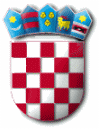 REPUBLIKA HRVATSKAZADARSKA ŽUPANIJA              OPĆINA GRAČACOPĆINSKI NAČELNIKKLASA: 402-03/23-01/20URBROJ: 2198-31-01-23-1U Gračacu, 24. srpnja 2023. g.Na temelju čl. 4. Odluke o sufinanciranju mikročipiranja i sterilizacije pasa u 2023. godini („Službeni glasnik Općine Gračac“ 2/23- dalje: Odluka), općinski načelnik Općine Gračac raspisujeJavni pozivza sufinanciranje mikročipiranja i sterilizacije pasa u 2023. godini1. Općina Gračac poziva građane da se uključe u mjeru Općine Gračac sufinanciranja  mikročipiranja s prvim cijepljenjem protiv bjesnoće i/ili sterilizacije/ kastracije pasa.2. Pravo na sufinanciranje imaju vlasnici pasa- građani s prebivalištem na području Općine Gračac, najviše do iznosa od:Ukoliko je cijena izvršene usluge viša od limita iznosa iz gornje tablice, razliku plaća vlasnik psa neposredno veterinarskoj  ustanovi. 3. Pravo na troškove sufinanciranja pojedini građanin može ostvariti za mikročipiranje (uključujući i prvo cijepljenje protiv bjesnoće) za najviše dva psa u jednoj godini i  za sterilizaciju/ kastraciju najviše dva psa u jednoj godini. 4. Za provedbu Odluke te ovog Javnog poziva, Općina Gračac sklopila je ugovore s dvije veterinarske ambulante, a to su:a) VETERINARSKA AMBULANTA GOSPIĆ d.o.o. Gospić, Bana Josipa Jelačića 9, Gospić, tel: 053/572857b) VETERINARSKA AMBULANTA OBROVAC D.D., Njivice 1, Kruševo, tel: 023/689041u kojima građani mogu, uz prethodni dogovor, ostvariti predmetne usluge.Da bi ostvarili pravo na sufinanciranje, građani prije obavljanja usluge trebaju Općini Gračac za svakog psa podnijeti Zahtjev za sufinanciranje (obrazac Zahtjeva/ Odobrenja nalazi se u prilogu) uz koji prilažu dokaz o prebivalištu na području Općine Gračac (preslik osobne iskaznice ili uvjerenja o prebivalištu podnositelja zahtjeva, ne starije od 30 dana). Ukoliko je zahtjev potpun te podnositelj ispunjava uvjete, na istom će od strane službene osobe Općine Gračac biti izdano Odobrenje koje se predaje veterinarskoj ambulanti radi ostvarivanja prava na sufinanciranje.5. Za pse koji nisu označeni mikročipom, veterinar ne smije obaviti uslugu kastracije ili sterilizacije, s obzirom da je mikročipiranje obveza temeljem Pravilnika o označavanju pasa („Narodne novine“, broj: 72/10).6. Općina Gračac ima pravo izvršiti provjeru izvršenja ugovornih obveza od strane ugovorenih veterinarskih ambulanti uvidom u dokumentaciju i/ili provjerom izvršenja sufinanciranih usluga na terenu putem komunalnog redara i drugih službenika Naručitelja, što su i ugovorne ambulante i vlasnici pasa dužni omogućiti. Ukupna sredstva za sufinanciranje programa u iznosu od 3.990,00 eura planirana su i odobravat će se iz Proračuna Općine Gračac za 2023. godinu (“Službeni glasnik Općine Gračac“ 7/22, 2/23) Aktivnost A100060 Sufinanciranje mikročipiranja i sterilizacije pasa te će se sufinanciranje vršiti od dana objave ovog Javnog poziva do iskorištenja ukupnih planiranih i osiguranih sredstava, a najduže do kraja proračunske godine. Ukoliko do iskorištenja osiguranih sredstava dođe prije isteka proračunske godine, Javni poziv bit će obustavljen.OPĆINSKI NAČELNIK:Robert Juko, ing.Privitak: obrazac Zahtjeva/ OdobrenjaRedni broj:OPISIznos u € s PDV-om1.Sterilizacija ženke psa - do 10 kg90,002.Sterilizacije ženke psa - od 11 do 25 kg100,003.Sterilizacije ženke psa – preko 25 kg125,004.Kastracija muškog psa- do 10 kg65,005.Kastracija muškog psa – od 11 do 25 kg90,006.Kastracija muškog psa - preko 25 kg100,007.Označavanje mikročipom te prvo cijepljenje protiv bjesnoćeDo ukupnog iznosa, bez limita